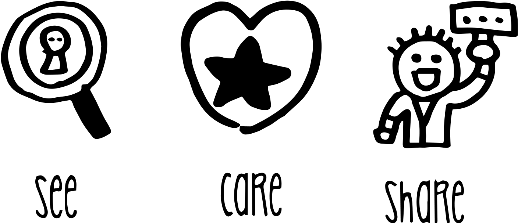 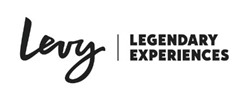 LevyEvent Health and Safety Front of House Manager’s Reference PackThe overall Compass Health and Safety operating standards are detailed in our main company Workplace Safety Management System (WSMS) which is available in the Catering Office and on the Compass HSE Website. This reference pack is a shortened version of the WSMS, containing a summary of the essential information that Event Managers will need. Pack contents:1.	Fire Safety & Evacuation Procedure2.	Gas Safety3.	Beverage Gas Cylinders4.	Electrical Safety5.	Manual Handling6.	Personal Protective Equipment7.	Incident Reporting8.	Hazard and Near Miss Reporting9.	First Aid10.	Violence at Work11.	Risk Assessment and Safe Systems of Work12.	Chemical Safety13.	Young Person Risk Assessments14.	Waste Disposal15.	Foreign Body Complaint Procedure16.	Allegations of Food Poisoning17.	Food Allergies18.	Responsible Service of Alcohol19.	Maintenance20.	Pest Control21.	Vehicle and Pedestrian Separation20.	Use of Company Vehicles21.	Rider Operated Lift Trucks22.	NoiseAppendix 1 	Safe Use of Fire ExtinguishersAppendix 2	Refrigerator and Freezer Break-DownAppendix 3	Food Safety Management – HACCP SummaryAppendix 4	Cleaning Schedule1. FIRE SAFETY & EVACUATION PROCEDUREIt is the Event Manager’s responsibility to either obtain the fire safety procedures for the event from the overall event organisers or, if the event is run entirely by Compass, to ensure that fire procedures are drawn up and that these are communicated to employees.Employees must be directed to study the fire precaution notices posted at their place of work and have regard to the information given during induction briefing training. They must learn the location of fire alarms, fire escapes, firefighting equipment and assembly points.Managers must ensure that there are adequate numbers of fire extinguishers in their units and that employees are instructed that any fire extinguishers which are missing or empty must be reported to the Event Manager.Employees should be instructed to never tamper with, move or misuse a fire extinguisher, not to wedge open any fire door and to never lock or obstruct a fire exit.2. GAS SAFETYDue to the temporary nature of many of the outdoor events we are providing hospitality at we are reliant on portable energy sources. Please be extra careful when using gas and do not touch anything that you are not trained to. Do not move or alter the location of any gas supplied equipment. If there is a need to move equipment, please contact the Event Manager or Event Control Office. Maintenance work on gas should only be carried out by approved contractors who are registered through the Gas Safe Registration Scheme. Do not change LPG cylinders unless you have been trained to do so.3. BEVERAGE GAS CYLINDERSGas cylinders are heavy, even when empty and must be secured to prevent them from falling or rolling, and potentially causing injury. When upright ensure the bottom of the cylinder is flat against a solid surface and chained or clamped to a stable structure. Ensure that suitable securing points are provided at temporary bars.Where cylinders are stored on horizontally on the ground, they must be chocked to prevent rolling. CO2 can cause asphyxiation. It is odourless so a leak may not be detected straight away. CO2 is heavier than air and if there is a leak the CO2 will gradually displace the air at the bottom of a cellar. Frost on the outside of cylinders or valves may be an indicator of a leak. If this occurs, turn the cylinder off, ventilate the area immediately and report the issue.All cellars should have a CO2 monitor. Where there is no monitor the cellar door should be left open when staff are in the cellar and lone working should not be permitted.4. ELECTRICAL SAFETYCompass recognises the potentially fatal hazards associated with electricity and the need to take appropriate preventative precautions.All employees must ensure that electrical faults and hazards are immediately reported to their manager/supervisors who must report the hazard to the Event Manager immediately. Employees should not alter the layout of their units without permission from the Event Manager. Moving equipment without permission, may cause a serious safety hazard.If a faulty piece of equipment is identified it must not be used under any circumstances and, if possible (without risk to personal safety), it should be isolated from the mains supply. The equipment should be labelled ‘Do Not Use’ and if there is any likelihood of the equipment being reconnected by mistake, the plug should be removed. All portable electrical equipment supplied will have undergone regular testing and every portable electrical appliance should have a sticker showing its PAT status.No person is to attempt to repair any faulty electrical appliances or carry out any electrical work without being ‘competent’.5. MANUAL HANDLINGMeasures have been taken to limit the opportunities for injury as a result of manual handling. It is, however, not possible to eliminate all manual handling risks, especially within catering areas where the jobs involve constantly handling objects.Suitable manual handling aids must be used where there are available.Managers must not ask their employees to do too much and must also be aware of the ‘enthusiasm’ of employees – stress to employees that if they do not think they can manage a task safely, they must ask for help.6. PERSONAL PROTECTIVE EQUIPMENT (PPE)It is essential that staff members are provided with the correct PPE to complete certain tasks safely. This includes rigger gloves and reinforced toe capped safety shoes for manual handling activities, goggles and gloves when handling concentrated chemicals, and waiters’ gloves to protect from hot surfaces etc.Ensure that staff wear the PPE they have been issued with and understand that it is their responsibility to use PPE and report any damage or loss to their manager.7. INCIDENT REPORTINGAll incidents, however minor, to employees, customers and contractors must be recorded. It is the responsibility of the Event Manager to ensure that every accident is logged on the Compass Online Incident Reporting System (AIR3)An Incident Investigation Pack can be obtained from the Catering Office and must be completed for all accidents on site. Completed Incident Investigation Packs must be returned to the Catering Office.In the case of any serious accident, dangerous occurrence (i.e. gas incident or fire) or an act of violence against employees the Event Manager MUST request assistance with the investigation and reporting procedures by immediately contacting the Catering Office. The details of all accidents must be logged on the Compass Online Incident Reporting System AIR3.8. HAZARD and NEAR MISS REPORTINGReporting hazards and near misses helps prevent incidents from happening. If you identify a hazard and can safely remove it, please do so. To report a hazard that you can’t remove or to report a near miss just scan the below QR code and complete the form to ensure that the Event Manager is made aware and appropriate action can be taken.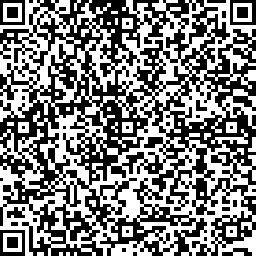 9. FIRST AIDThere should be adequate First Aid provisions at every location. Signage should be displayed informing employees where the First Aid kit is located. Additional first aid information is available on the Health and Safety Posters.10. VIOLENCE IN THE WORKPLACEAny form of violence, including verbal abuse, bullying and violence towards our staff is unacceptable. Action must be taken where any inappropriate behaviour by customers to staff members or by one staff member to another is observed or reported. Encourage staff to report concerns to you and advise them how to behave if they experience this kind of behaviour.Aggressive, Rude or Violent CustomersWatch out for early signs of aggressive behaviour.Try to stay calm, keeping control of your tone of voice and being careful with the words you use - it is usually best to say nothing and not engage.If possible, defuse the situation by changing the subject or walking away.Create a physical barrier between yourself and the individual to reduce the risk of physical harm; this could be a table, bar or service counter.Report all incidents to the event manager regardless of how minor the situation might appear. Unacceptable Behaviour from ColleaguesUnfortunately, staff members can be subjected to unacceptable behaviour, including verbal abuse, bullying, exclusion, sexual harassment, physical assault and violence by their colleagues. Whilst this is rare in our workplaces it is important that all team members know what to do and how to report this behaviour:Any such behaviour must be reported to either the event manager or the staffing team immediately.If team members are uncomfortable or unable to report these situations to the management within their unit then this should be reported via Compass Speak Up by either calling 0800 041 8157 or visiting www.letintegritybeyourguide.com/speakup.11. RISK ASSESSMENT and SAFE SYSTEMS OF WORKCompass has carried out risk assessments for reasonably foreseeable hazards. These are available in the Compass Workplace Safety Management System (WSMS), which is located in the Catering Office if required.The key controls and safe systems of work from these risk assessments which are appropriate to your individual area need to be communicated to all employees under your control as part of their safety briefing. This is covered in the separate Event Health and Safety Briefing Pack.In temporary structures and greenfield sites managers are also required to carry out a local risk assessment of their areas using the Managers HSE Checklist contained in the Event Health and Safety Briefing Pack. The findings of the assessments must be reported to the Event Manager who will take the appropriate action to eliminate or control any identified hazards.The Event Manager and the Health and Safety Managers will also carry out periodic safety walks during the event.Employees must be encouraged to report hazards when they occur, and managers must ensure any hazards reported or concerns raised are dealt with in a timely manner to ensure the safety of all persons on site.12. CHEMICAL SAFETY Compass recognises its responsibility regarding hazardous substances and the need to ensure all chemicals used on site have been assessed to ensure they are appropriate for the task for which they are intended and that they are the safest available product. Compass will also ensure that where an element of risk is present a set of measures have been taken to control that risk.The Event Manager has ensured that all chemicals provided by Compass have been assessed in line with the Product Assessments and that Task Cards for these chemicals are available. The information on the Product Assessments and Task Cards is designed to make employees aware of:What products to useHow to use them safelyThe First Aid requirements should an incident occurChemical Safety information is available in the Catering Office; Task Cards are available throughout the site and on the Compass HSE website. Employees should be briefed on any hazards associated with cleaning chemicals and how to safely use them.13. YOUNG PERSONS ASSESSMENTWhere Compass employs young persons (under 18) a risk assessment must be carried out to ensure that any risks to those young persons are identified and addressed.If you are made aware that one of your employees is under the age of 18, then you are required to carry out additional training with the young person. You should receive copies of the Risk Assessment Training Record – Young Persons for any employees under the age of 18 working with you. If you do not have enough copies, you should contact the Catering Office immediately. All completed copies of the Young Person’s Risk Assessment Record must be returned to the Staffing Team.14. WASTE DISPOSALAdequate facilities for waste disposal must be provided and waste must regularly be removed from kitchens and other catering areas. No waste products should be disposed of anywhere other than in approved areas.The Event Manager will ensure all waste bins are collected by the event waste contractors. The Event Manager will ensure the waste contractors provide the company with the appropriate Waste Transfer Notes as required by environmental legislation.All waste should be separated in the bins provided for food waste, glass, mixed recyclables and general waste in-line with Compass’ Climate Net Zero Toolkit.15. FOREIGN BODY COMPLAINT PROCEDUREIf a complaint of foreign material in food is received, the following action must be taken IMMEDIATELY:Retain the foreign body if possible and assure the customer that a full investigation into the incident will be carried out. Take the customer’s name, address and a contact telephone number.Inform the Event Manager.Obtain all packaging or transport containers used for the meal/ingredient prior to the incident and retain until contacted.Get the Head Chef to detail the procedures involved in the production of the meal and establish if there is any way the contaminant could have got into the food whilst in your area.Complete the Foreign Body Reporting Form which is available in the Catering Office or on the Compass HSE website.Return the completed form to the Event Manager so that the incident can be logged on the Online Incident Reporting System AIR3.16. ALLEGATIONS OF FOOD POISIONINGShould anyone complain that food consumed during the function has caused illness, the following course of action must be taken IMMEDIATELY:Inform the Event Manager and Head Chef.Liaise with the person affected or the person who reported the incident to assure them a thorough investigation into the incident will be carried out.Complete the Alleged Food Poisoning Reporting Form, which is available in the Catering Office or on the Compass HSE Website.Return the completed form to the Event Manager so that it can be logged on the Online Incident Reporting System AIR3.Retain any implicated food. Keep samp in a sealed, sterile container, in a refrigerator or a deep freezer. Clearly mark the container “LAB SAMPLE – DO NOT DESTORY”. Additionally, label the sample with the following information: function name, food item, date and time.Retrieve packet labels and any date codes. Establish the time of delivery of the food to the event and then to the area, its initial storage temperatures, the method of preparation and service. Try to build a temperature control audit chain for the product using the temperature records.Full and accurate temperature records from food delivery and storage through cooking to service are vital to the investigation. Without full and comprehensive records, we cannot show ‘due diligence’.A Compass Health and Safety Manager will complete a thorough investigation. 17. FOOD ALLERGIESThe Food Information Regulations (FIR) require all food suppliers, including caterers, to be able to provide accurate information to customers on the food they are serving and must provide information on any of the 14 common allergens present in their food.Managers must ensure that the allergen information for all food they are providing is available in their area. This should be made easily accessible for customers so that they can make an informed decision on what foods to eat. Managers should also ensure all team members have been briefed on the Allergen Safety Conversation in the Event Briefing Pack.If you suspect a customer is suffering from an allergic reaction the following action must be taken IMMEDIATELY:Call 999 or the appointed first aider immediately to take charge of the situation.The Unit Manager must be informed immediately.Enquire (if possible) whether the customer has any self-medication and help them administer it.Do not move the customer and ensure someone stays with them at all times.If possible, obtain the following information:The customer’s name and contact detailsTheir specific allergy or intoleranceDetails of the food consumedThe amount they have eatenWhether the customer enquired about the presence of allergens before they ordered/purchased it.Complete the Alleged Food Allergen Reporting Form, which is available from the Catering Office or from the Compass HSE Website.Return the completed form to the Catering Manager so that it can be logged on the Online Incident Reporting System AIR3.Retain any implicated food. Keep samples in a sealed, sterile container, in a refrigerator or a deep freezer. Clearly mark the container “LAB SAMPLE – DO NOT DESTORY”. Additionally, label the sample with the following information: function name, food item, date and time.Retrieve packet labels and any date codes. Establish the time of delivery of the food to the event and then to the unit, the method of preparation and service. The Unit Manager must contact a Compass Health and Safety Manager, who will complete a thorough investigation. 18. RESPONSIBLE SERVICE OF ALCOHOLLevy UK recognises its responsibility to provide an enjoyable and safe environment for all of its guests. We operate a challenge 25 policy, and we have a 4-drink limit per transaction per ID in place at this venue.As part of our activities, we must promote the four licensing objectives:1. Prevention of crime & disorder 	2. Public safety 3. Prevention of public nuisance		4. Protection of children from harmYou are, as part of your match day briefing, required to confirm and acknowledge you and your team full understanding of the Responsible Service of Alcohol. All staff members must be briefed and included in the Responsible Service of Alcohol training. All staff members under the age of 18 must notify the team leader and complete the relevant section of the Responsible Service of Alcohol form.19. MAINTENANCEGood maintenance is essential to allow effective cleaning, to avoid foreign body contamination and to help prevent pest infestations. If you see any damage or a defect, report it to your Event Manager at once.Do not allow visiting maintenance people to place their equipment on work surfaces and tables. Do not allow them to sit or stand on tables or preparation surfaces. Any maintenance carried out during operational status should be segregated off and barriers put in place to separate the area.Make sure that areas where maintenance has been carried out are thoroughly cleaned before any food handling takes place. This is especially important if any glass has been broken or there are any small bits and pieces resulting from the work such as bits of electrical wiring, small screws, nails etc.20. PEST CONTROLReport any sightings of rodents or insects to the Event Manager immediately.Always cover food and put it away. Do not leave refuse, especially wet waste, lying around or uncovered. External skips, dustbins and other rubbish containers must be kept covered at all times. Remove refuse from food handling areas without delay. Bag all rubbish securely and take it to the refuse compound.21. VEHICLE & PEDESTRIAN SEPARATIONEvents usually involve large numbers of deliveries or movement of goods and equipment around a site as well as a large number of people. Often the site will not have well defined areas designated for pedestrians where vehicles should not enter, and vice versa.Think carefully about how you can practically reduce the risk of vehicles colliding with pedestrians in your area. For example:Get deliveries made at quiet timesRestrict pedestrian access to loading / unloading areasAlways assist reversing vehicles by standing to the driver’s side and helping them manoeuvre (do not stand behind the reversing vehicle) 22. USE OF COMPANY VEHICLES (cars, vans and light goods vehicles)At some events Compass will provide vehicles for moving goods and equipment around the site. In this instance anyone who is designated to use the vehicles should complete a Driving Whilst on Company Business Risk Assessment Form if the vehicle is to be used on a public highway. This can be obtained from the Event Office.Ensure that pre-use checks are carried out on vehicles using the Vehicle Safety Checklist which is also available from the Event Office.Anyone who is required to use a light utility vehicle such as a golf buggy or similar, should sign off on the OP07 Use of Light Utility Vehicles Safe Risk Assessment before operating a vehicle. They must hold a valid full UK driving licence and be over the age of 21.23. RIDER OPEERATED LIFT TRUCKSForklift trucks (FLTs) and telehandlers are used at many of our events. It is important that all lift truck operations are managed safely at events.Lift trucks should only be operated by trained employees who have been trained to the required standard to operate these competently. The training received should be for the type of lift truck being used and from an accredited body, such as RTITB, ITSSAR, LANTRA or equivalent. Lift Truck drivers must all sign off on the OP08 Use of Rider Operated Lift Trucks Risk Assessment.Pre-Event Checklist: A pre-event Lift Truck Audit should be carried out prior to the initial use of any Lift Truck at an event. This will consider location of use, who will be using the Lift Trucks and what can be done to ensure operations are kept as safe as practicable. This checklist is available from the Event Office.Pre-Use Checks: Each operator should undertake a daily visual inspection of the vehicle before it is put into operation. A full checklist can be obtained from the Event Office, and this must be completed daily for each Lift Truck. Any deficiencies must be reported to the Event Manager so that appropriate action can be taken to rectify the issues raised.When FLTs are not in use, they should be parked in a safe area with the forks lowered. The keys should be removed to prevent unauthorized use.  On gas powered FLTs the gas should be turned off.24. NOISESome events can be ‘noisy’, particularly if there is continuous amplified noise from music systems, but also as a result of crowds cheering or use of generators. The Control of Noise at Work Regulations require employers to prevent or reduce risks to health and safety from exposure to noise at work. Employees have duties under the Regulations, too. If you feel there is an issue with noise in your working environment, then you should inform your manager.A good test to determine if there may be a noise issue is to Stand approximately 2 meters apart from a colleague and try to have a conversation; if you need to raise your voice to make yourself heard or have difficulty hearing the whole conversation then you may have a noise issue.The Regulations set out action values, which state what actions must be taken when the noise reaches a certain level. These are as follows:Appendix 1Appendix 2SAFETY PRECAUTIONSBefore cleaning electrical machinery ensure it is switched off and isolated from the mains.Before cleaning gas appliances ensure they are turned off. Take care when cleaning hot items.Follow all safety precautions shown in COSHH Product Task Cards for the cleaning product being used and ensure you wear the correct PPE when handling concentrated chemicals.Action levelAction valueAction to be takenBelow Lower Exposure Action ValueDaily or weekly exposure less than 80 dB(A)Peak sound pressure less than 135 dB(C)Record the findings of the assessment and inform employees of the level of risk.Consider low-cost noise reduction measures.Lower Exposure Action ValuesDaily or weekly exposure of 80 dB(A)Peak sound pressure of 135 dB(C)Record the findings of the assessment and inform employees of the level of risk.Ensure suitable hearing protection is available and inform employees.Provide hearing protection to staff who ask for it.Consider noise control measures.Upper Exposure Action ValuesDaily or weekly exposure of 85 dB(A)Peak sound pressure of 137 dB(C)Record the findings of the assessment and inform employees of the level of risk.Prepare an Action Plan, i.e. a programme of noise control measures, including dealing with immediate risks. Identify hearing protection zones, i.e. where the use of hearing protection is compulsory, and mark the zones with appropriate signs.Provide suitable hearing protection and ensure employees wear them when noise exposure exceeds the Upper Exposure Value.Provide employees with training and information on how to use and care for hearing protectors.Ensure that hearing protectors are properly used and maintained.Provide health surveillance (hearing checks) if required.Maximum Exposure ValuesDaily or weekly exposure above 87 dB(A)Peak sound pressure above 140 dB(C)As in Upper Exposure Action Values above and:Take all necessary actions to ensure employees are not exposed to noise exposure above these levels.Provide health surveillance (hearing checks) to anyone who has been regularly exposed to noise above these levels.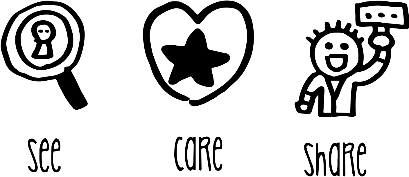 Safe Use of Fire ExtinguishersSafe Use of Fire ExtinguishersSafe Use of Fire ExtinguishersSafe Use of Fire ExtinguishersWhen attempting to deal with a fire, the correct type of fire extinguisher, as specified below, should be usedWhen attempting to deal with a fire, the correct type of fire extinguisher, as specified below, should be usedWhen attempting to deal with a fire, the correct type of fire extinguisher, as specified below, should be usedWhen attempting to deal with a fire, the correct type of fire extinguisher, as specified below, should be usedWhen attempting to deal with a fire, the correct type of fire extinguisher, as specified below, should be usedWhen attempting to deal with a fire, the correct type of fire extinguisher, as specified below, should be usedPersonal safety should be observed at all times whilst attempting to extinguish a fire.Ensure the alarm has been raisedAlways ensure the main electric/gas supply has been isolated before attempting to extinguish the fireMake sure all employees and customers are evacuated from the immediate areaWhen attempting to extinguish the fire ensure you have a clear escape route behind you whilst fighting the fire in front of youOnly use one extinguisher; if once the extinguisher has depleted the fire is not extinguished evacuate the area and wait for the fire brigadePersonal safety should be observed at all times whilst attempting to extinguish a fire.Ensure the alarm has been raisedAlways ensure the main electric/gas supply has been isolated before attempting to extinguish the fireMake sure all employees and customers are evacuated from the immediate areaWhen attempting to extinguish the fire ensure you have a clear escape route behind you whilst fighting the fire in front of youOnly use one extinguisher; if once the extinguisher has depleted the fire is not extinguished evacuate the area and wait for the fire brigadePersonal safety should be observed at all times whilst attempting to extinguish a fire.Ensure the alarm has been raisedAlways ensure the main electric/gas supply has been isolated before attempting to extinguish the fireMake sure all employees and customers are evacuated from the immediate areaWhen attempting to extinguish the fire ensure you have a clear escape route behind you whilst fighting the fire in front of youOnly use one extinguisher; if once the extinguisher has depleted the fire is not extinguished evacuate the area and wait for the fire brigadePersonal safety should be observed at all times whilst attempting to extinguish a fire.Ensure the alarm has been raisedAlways ensure the main electric/gas supply has been isolated before attempting to extinguish the fireMake sure all employees and customers are evacuated from the immediate areaWhen attempting to extinguish the fire ensure you have a clear escape route behind you whilst fighting the fire in front of youOnly use one extinguisher; if once the extinguisher has depleted the fire is not extinguished evacuate the area and wait for the fire brigadePersonal safety should be observed at all times whilst attempting to extinguish a fire.Ensure the alarm has been raisedAlways ensure the main electric/gas supply has been isolated before attempting to extinguish the fireMake sure all employees and customers are evacuated from the immediate areaWhen attempting to extinguish the fire ensure you have a clear escape route behind you whilst fighting the fire in front of youOnly use one extinguisher; if once the extinguisher has depleted the fire is not extinguished evacuate the area and wait for the fire brigadePersonal safety should be observed at all times whilst attempting to extinguish a fire.Ensure the alarm has been raisedAlways ensure the main electric/gas supply has been isolated before attempting to extinguish the fireMake sure all employees and customers are evacuated from the immediate areaWhen attempting to extinguish the fire ensure you have a clear escape route behind you whilst fighting the fire in front of youOnly use one extinguisher; if once the extinguisher has depleted the fire is not extinguished evacuate the area and wait for the fire brigadeTYPES OF EXTINGUISHERS AVAILABLETYPES OF EXTINGUISHERS AVAILABLETYPES OF EXTINGUISHERS AVAILABLETYPES OF EXTINGUISHERS AVAILABLETYPES OF EXTINGUISHERS AVAILABLETYPES OF EXTINGUISHERS AVAILABLECO2 (Black Label)For electrical fires.Ensure that you direct the black nozzle towards the direction of the base of the fire prior to deploying the CO2.DO NOT TOUCH ANY PART OF THE BLACK NOZZLE.HIGH PRESSURE EXTINGUISHER – DO NOT spray at lightweight materials such as paper or dustbins.FOAM (Cream Label)For combustib or burning liquids. Spray over the top of the fire in order to lay a blanket of foam over the combustible or burning liquid. DO NOT point into the fire. Always isolate the power source (electricity/gas) before use.DRY POWDER (Blue Label)Safe for use on all fires except Class F fires (those involving cooking oils and fats, such as deep fat fryers).This extinguisher should not be used in confined spaces. WET CHEMICAL (Yellow Label)The specialist wet chemical extinguishers are ideal for Class F fires involving cooking oils and fats, such as deep fat fryers.Apply the wet chemical using the extended applicator in slow circular movements, which give a gentle, yet highly effective application. Apply the fine spray onto the burning fat until the surface of the burning cooking oil changes into a soapy like substance, this prevents re-ignition. The gentle application helps prevent hot oil splashing onto the user.FIRE BLANKETSTo be used to smother small fires. (DO NOT attempt to use on deep fat  fryers, please use the WET CHEMICAL Extinguisher for this purpose)Can be used to save a person whose clothes have caught fire, always force them to the ground and then roll them in the blanket using the “Stop, Drop and Roll” technique. You will not be able to make effective use of the blanket while they remain on their feet, and the burns will be much worse to the upper body and head. CO2 (Black Label)For electrical fires.Ensure that you direct the black nozzle towards the direction of the base of the fire prior to deploying the CO2.DO NOT TOUCH ANY PART OF THE BLACK NOZZLE.HIGH PRESSURE EXTINGUISHER – DO NOT spray at lightweight materials such as paper or dustbins.FOAM (Cream Label)For combustib or burning liquids. Spray over the top of the fire in order to lay a blanket of foam over the combustible or burning liquid. DO NOT point into the fire. Always isolate the power source (electricity/gas) before use.DRY POWDER (Blue Label)Safe for use on all fires except Class F fires (those involving cooking oils and fats, such as deep fat fryers).This extinguisher should not be used in confined spaces. WET CHEMICAL (Yellow Label)The specialist wet chemical extinguishers are ideal for Class F fires involving cooking oils and fats, such as deep fat fryers.Apply the wet chemical using the extended applicator in slow circular movements, which give a gentle, yet highly effective application. Apply the fine spray onto the burning fat until the surface of the burning cooking oil changes into a soapy like substance, this prevents re-ignition. The gentle application helps prevent hot oil splashing onto the user.FIRE BLANKETSTo be used to smother small fires. (DO NOT attempt to use on deep fat  fryers, please use the WET CHEMICAL Extinguisher for this purpose)Can be used to save a person whose clothes have caught fire, always force them to the ground and then roll them in the blanket using the “Stop, Drop and Roll” technique. You will not be able to make effective use of the blanket while they remain on their feet, and the burns will be much worse to the upper body and head. CO2 (Black Label)For electrical fires.Ensure that you direct the black nozzle towards the direction of the base of the fire prior to deploying the CO2.DO NOT TOUCH ANY PART OF THE BLACK NOZZLE.HIGH PRESSURE EXTINGUISHER – DO NOT spray at lightweight materials such as paper or dustbins.FOAM (Cream Label)For combustib or burning liquids. Spray over the top of the fire in order to lay a blanket of foam over the combustible or burning liquid. DO NOT point into the fire. Always isolate the power source (electricity/gas) before use.DRY POWDER (Blue Label)Safe for use on all fires except Class F fires (those involving cooking oils and fats, such as deep fat fryers).This extinguisher should not be used in confined spaces. WET CHEMICAL (Yellow Label)The specialist wet chemical extinguishers are ideal for Class F fires involving cooking oils and fats, such as deep fat fryers.Apply the wet chemical using the extended applicator in slow circular movements, which give a gentle, yet highly effective application. Apply the fine spray onto the burning fat until the surface of the burning cooking oil changes into a soapy like substance, this prevents re-ignition. The gentle application helps prevent hot oil splashing onto the user.FIRE BLANKETSTo be used to smother small fires. (DO NOT attempt to use on deep fat  fryers, please use the WET CHEMICAL Extinguisher for this purpose)Can be used to save a person whose clothes have caught fire, always force them to the ground and then roll them in the blanket using the “Stop, Drop and Roll” technique. You will not be able to make effective use of the blanket while they remain on their feet, and the burns will be much worse to the upper body and head. CO2 (Black Label)For electrical fires.Ensure that you direct the black nozzle towards the direction of the base of the fire prior to deploying the CO2.DO NOT TOUCH ANY PART OF THE BLACK NOZZLE.HIGH PRESSURE EXTINGUISHER – DO NOT spray at lightweight materials such as paper or dustbins.FOAM (Cream Label)For combustib or burning liquids. Spray over the top of the fire in order to lay a blanket of foam over the combustible or burning liquid. DO NOT point into the fire. Always isolate the power source (electricity/gas) before use.DRY POWDER (Blue Label)Safe for use on all fires except Class F fires (those involving cooking oils and fats, such as deep fat fryers).This extinguisher should not be used in confined spaces. WET CHEMICAL (Yellow Label)The specialist wet chemical extinguishers are ideal for Class F fires involving cooking oils and fats, such as deep fat fryers.Apply the wet chemical using the extended applicator in slow circular movements, which give a gentle, yet highly effective application. Apply the fine spray onto the burning fat until the surface of the burning cooking oil changes into a soapy like substance, this prevents re-ignition. The gentle application helps prevent hot oil splashing onto the user.FIRE BLANKETSTo be used to smother small fires. (DO NOT attempt to use on deep fat  fryers, please use the WET CHEMICAL Extinguisher for this purpose)Can be used to save a person whose clothes have caught fire, always force them to the ground and then roll them in the blanket using the “Stop, Drop and Roll” technique. You will not be able to make effective use of the blanket while they remain on their feet, and the burns will be much worse to the upper body and head. CO2 (Black Label)For electrical fires.Ensure that you direct the black nozzle towards the direction of the base of the fire prior to deploying the CO2.DO NOT TOUCH ANY PART OF THE BLACK NOZZLE.HIGH PRESSURE EXTINGUISHER – DO NOT spray at lightweight materials such as paper or dustbins.FOAM (Cream Label)For combustib or burning liquids. Spray over the top of the fire in order to lay a blanket of foam over the combustible or burning liquid. DO NOT point into the fire. Always isolate the power source (electricity/gas) before use.DRY POWDER (Blue Label)Safe for use on all fires except Class F fires (those involving cooking oils and fats, such as deep fat fryers).This extinguisher should not be used in confined spaces. WET CHEMICAL (Yellow Label)The specialist wet chemical extinguishers are ideal for Class F fires involving cooking oils and fats, such as deep fat fryers.Apply the wet chemical using the extended applicator in slow circular movements, which give a gentle, yet highly effective application. Apply the fine spray onto the burning fat until the surface of the burning cooking oil changes into a soapy like substance, this prevents re-ignition. The gentle application helps prevent hot oil splashing onto the user.FIRE BLANKETSTo be used to smother small fires. (DO NOT attempt to use on deep fat  fryers, please use the WET CHEMICAL Extinguisher for this purpose)Can be used to save a person whose clothes have caught fire, always force them to the ground and then roll them in the blanket using the “Stop, Drop and Roll” technique. You will not be able to make effective use of the blanket while they remain on their feet, and the burns will be much worse to the upper body and head. CO2 (Black Label)For electrical fires.Ensure that you direct the black nozzle towards the direction of the base of the fire prior to deploying the CO2.DO NOT TOUCH ANY PART OF THE BLACK NOZZLE.HIGH PRESSURE EXTINGUISHER – DO NOT spray at lightweight materials such as paper or dustbins.FOAM (Cream Label)For combustib or burning liquids. Spray over the top of the fire in order to lay a blanket of foam over the combustible or burning liquid. DO NOT point into the fire. Always isolate the power source (electricity/gas) before use.DRY POWDER (Blue Label)Safe for use on all fires except Class F fires (those involving cooking oils and fats, such as deep fat fryers).This extinguisher should not be used in confined spaces. WET CHEMICAL (Yellow Label)The specialist wet chemical extinguishers are ideal for Class F fires involving cooking oils and fats, such as deep fat fryers.Apply the wet chemical using the extended applicator in slow circular movements, which give a gentle, yet highly effective application. Apply the fine spray onto the burning fat until the surface of the burning cooking oil changes into a soapy like substance, this prevents re-ignition. The gentle application helps prevent hot oil splashing onto the user.FIRE BLANKETSTo be used to smother small fires. (DO NOT attempt to use on deep fat  fryers, please use the WET CHEMICAL Extinguisher for this purpose)Can be used to save a person whose clothes have caught fire, always force them to the ground and then roll them in the blanket using the “Stop, Drop and Roll” technique. You will not be able to make effective use of the blanket while they remain on their feet, and the burns will be much worse to the upper body and head. 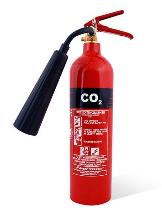 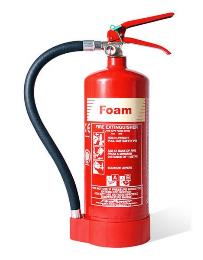 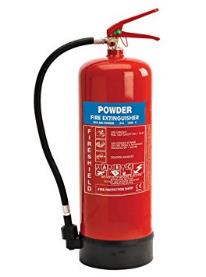 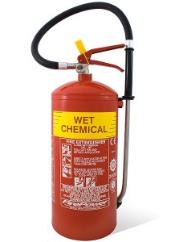 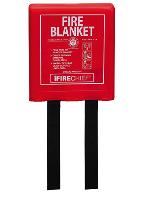 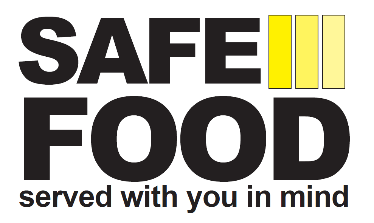 REFRIGERATOR OR FREEZER BREAKDOWNREFRIGERATOR OR FREEZER BREAKDOWNREFRIGERATOR OR FREEZER BREAKDOWNIMPORTANTIMPORTANTIMPORTANTIMPORTANTDo not overload refrigerators with transferred food and be very careful to maintain separation between raw and ready-to-eat food items. Airflow inside the refrigerator is very important to its efficiency.Do not overload refrigerators with transferred food and be very careful to maintain separation between raw and ready-to-eat food items. Airflow inside the refrigerator is very important to its efficiency.Do not overload refrigerators with transferred food and be very careful to maintain separation between raw and ready-to-eat food items. Airflow inside the refrigerator is very important to its efficiency.Do not overload refrigerators with transferred food and be very careful to maintain separation between raw and ready-to-eat food items. Airflow inside the refrigerator is very important to its efficiency.IMMEDIATE ACTIONIMMEDIATE ACTIONIMMEDIATE ACTIONIMMEDIATE ACTIONWhen a refrigerator or freezer breaks down due to mechanical or power failure, follow the steps below:Contact the client, the maintenance contractor or the refrigeration engineer to arrange repairRecord the details on the unit Record of Repair and MaintenanceRecord the breakdown on the unit Refrigerator/Freezer Temperature RecordWhen a refrigerator or freezer breaks down due to mechanical or power failure, follow the steps below:Contact the client, the maintenance contractor or the refrigeration engineer to arrange repairRecord the details on the unit Record of Repair and MaintenanceRecord the breakdown on the unit Refrigerator/Freezer Temperature RecordWhen a refrigerator or freezer breaks down due to mechanical or power failure, follow the steps below:Contact the client, the maintenance contractor or the refrigeration engineer to arrange repairRecord the details on the unit Record of Repair and MaintenanceRecord the breakdown on the unit Refrigerator/Freezer Temperature RecordWhen a refrigerator or freezer breaks down due to mechanical or power failure, follow the steps below:Contact the client, the maintenance contractor or the refrigeration engineer to arrange repairRecord the details on the unit Record of Repair and MaintenanceRecord the breakdown on the unit Refrigerator/Freezer Temperature RecordACTIONS - REFRIGERATOR BREAKDOWNACTIONS - REFRIGERATOR BREAKDOWNACTIONS - REFRIGERATOR BREAKDOWNACTIONS - REFRIGERATOR BREAKDOWNDiscovered within four hours:Check the temperature of a representative sample of items using a probe thermometer. Check food from all areas of the refrigerator i.e. top, middle and bottom shelves. Discovered within four hours:Check the temperature of a representative sample of items using a probe thermometer. Check food from all areas of the refrigerator i.e. top, middle and bottom shelves. Discovered within four hours:Check the temperature of a representative sample of items using a probe thermometer. Check food from all areas of the refrigerator i.e. top, middle and bottom shelves. Discovered within four hours:Check the temperature of a representative sample of items using a probe thermometer. Check food from all areas of the refrigerator i.e. top, middle and bottom shelves.  If the food temperature is… If the food temperature is… If the food temperature is…then… +8°C or cooler+8°C or cooler+8°C or coolertransfer the food to an alternative refrigerator.above +8°Cabove +8°Cabove +8°Cfor cooked or high-risk food: use immediately, or transfer to an alternative refrigerator and serve from theredo not place on ambient displayfor raw food:transfer the food to an alternative refrigeratorACTIONS - REFRIGERATOR BREAKDOWNACTIONS - REFRIGERATOR BREAKDOWNACTIONS - REFRIGERATOR BREAKDOWNACTIONS - REFRIGERATOR BREAKDOWNTime of breakdown not known or more than four hours before time of discovery:Check the temperature of a representative sample of food items using a probe thermometer. Check food from all areas of the refrigerator i.e. top, middle and bottom shelves.Time of breakdown not known or more than four hours before time of discovery:Check the temperature of a representative sample of food items using a probe thermometer. Check food from all areas of the refrigerator i.e. top, middle and bottom shelves.Time of breakdown not known or more than four hours before time of discovery:Check the temperature of a representative sample of food items using a probe thermometer. Check food from all areas of the refrigerator i.e. top, middle and bottom shelves.Time of breakdown not known or more than four hours before time of discovery:Check the temperature of a representative sample of food items using a probe thermometer. Check food from all areas of the refrigerator i.e. top, middle and bottom shelves. If the food temperature is… If the food temperature is… If the food temperature is…then… +8°C or cooler+8°C or cooler+8°C or coolertransfer the food to an alternative refrigerator.above +8°C above +8°C above +8°C for cooked or high-risk food: discard for raw food:assess the quality if acceptable, cook thoroughlyuse immediately, or cool rapidly and store in a refrigeratorACTIONS - FREEZER BREAKDOWNACTIONS - FREEZER BREAKDOWNACTIONS - FREEZER BREAKDOWNACTIONS - FREEZER BREAKDOWNCheck the condition of the food. Do not leave lids or doors open for prolonged periods of time. Provided the freezer lid or door is kept closed, food may stay frozen for up to 24 hours.Check the condition of the food. Do not leave lids or doors open for prolonged periods of time. Provided the freezer lid or door is kept closed, food may stay frozen for up to 24 hours.Check the condition of the food. Do not leave lids or doors open for prolonged periods of time. Provided the freezer lid or door is kept closed, food may stay frozen for up to 24 hours.Check the condition of the food. Do not leave lids or doors open for prolonged periods of time. Provided the freezer lid or door is kept closed, food may stay frozen for up to 24 hours. If the food temperature is… If the food temperature is…then… then… still frozenstill frozentransfer food to an alternative freezer as quickly as possibletransfer food to an alternative freezer as quickly as possibledefrosted, but below +8°Cdefrosted, but below +8°Cfor cooked or high-risk food:complete thawing use immediately or transfer to refrigerator and use within 72 hoursfollow manufacturer's instructions if shelf life is less than 72 hours, for example: "use within 24 hours of thawing". for raw food: complete thawing cook thoroughly and use immediately, or cook and cool rapidly then store in refrigerator for up to 72 hoursfor cooked or high-risk food:complete thawing use immediately or transfer to refrigerator and use within 72 hoursfollow manufacturer's instructions if shelf life is less than 72 hours, for example: "use within 24 hours of thawing". for raw food: complete thawing cook thoroughly and use immediately, or cook and cool rapidly then store in refrigerator for up to 72 hoursabove +8°Cabove +8°Cfor cooked or high-risk food:discardfor raw food:assess the quality if acceptable, cook thoroughly use immediately, or cool rapidly and store in a refrigerator for up to 72 hoursfor cooked or high-risk food:discardfor raw food:assess the quality if acceptable, cook thoroughly use immediately, or cool rapidly and store in a refrigerator for up to 72 hoursAppendix 3FOOD SAFETY MANAGEMENT - HACCP SUMMARYAppendix 3FOOD SAFETY MANAGEMENT - HACCP SUMMARYAppendix 3FOOD SAFETY MANAGEMENT - HACCP SUMMARYAppendix 3FOOD SAFETY MANAGEMENT - HACCP SUMMARYAppendix 3FOOD SAFETY MANAGEMENT - HACCP SUMMARYPROCESS STEPHAZARDCONTROLSMONITORINGCORRECTIVE ACTIONSCHILLED FOOD STORAGEMicrobiological – inherent contamination, bacterial growth, cross-contaminationPhysical contaminationChemical contaminationFood stored at 5C or belowRaw and cooked food kept separateFood covered and labelledStock rotation – food used within shelf life dates:Sandwiches/rolls – day of production plus 1 dayUnit prepared food – 72 hoursOpened product – manufacturer instructions or 72hrsUse a dedicated probe thermometer when checking the temperature of storage areasCheck and record refrigerated food temperatures twice daily using a food simulantVisually check and record refrigerator food storage dailyFollow procedure for refrigerator breakdownReject any foods with expired shelf life FOOD PREPARATIONMicrobiological – bacterial growth, cross-contaminationPhysical contaminationChemical contaminationObserve personal hygiene standardsHand washingSanitise equipment and surfacesSeparate raw and cooked preparationAvoid holding foods at ambient temperature for long periodsSupervise preparation proceduresAdhere to cleaning schedulesRevise cleaning and food handling practices as requiredCOOKINGMicrobiological – bacterial survival, Physical contaminationChemical contaminationCore temperature of at least 75C must be achievedSanitise the probe thermometer before and after each useEnsure food temperatures are checked and recorded on completion of cookingWhole meat cuts such as steaks and some fish such as salmon, may be cooked to less than 75C; this must be recorded on the temperature recordContinue cooking until 75C is attainedHOT HOLDING & SERVICEMicrobiological – bacterial growth, cross contaminationPhysical contaminationChemical contaminationDisplay/serve hot food at 63C or aboveProtect food on display from contamination riskUse within 2 hours if no hot holdingProvide appropriate clean serving utensilsCheck and record hot holding and service temperatures of food at commencement and during hot holding/displayVisually check and supervise food service standardsHot food at less than 63C for more than 2 hours must be discardedCOLD FOOD SERVICEMicrobiological – bacterial growth, cross contaminationPhysical contaminationChemical contaminationDisplay/serve cold food at 8C or lessProtect food on display from contamination riskUse within 4 hours if above 8CProvide appropriate clean serving utensilsCheck and record cold food service temperatures of food at commencement and during displayVisually check and supervise food service standardsCold food at above 8C for more than 4 hours must be discardedIMPORTANT: Always report repair and maintenance issues immediatelyNOTE: Full HACCP is held in the Head Chef’s office. The Compass Food Safety Management System, including A to Z guidance can be accessed on the Compass HSE website.IMPORTANT: Always report repair and maintenance issues immediatelyNOTE: Full HACCP is held in the Head Chef’s office. The Compass Food Safety Management System, including A to Z guidance can be accessed on the Compass HSE website.IMPORTANT: Always report repair and maintenance issues immediatelyNOTE: Full HACCP is held in the Head Chef’s office. The Compass Food Safety Management System, including A to Z guidance can be accessed on the Compass HSE website.IMPORTANT: Always report repair and maintenance issues immediatelyNOTE: Full HACCP is held in the Head Chef’s office. The Compass Food Safety Management System, including A to Z guidance can be accessed on the Compass HSE website.IMPORTANT: Always report repair and maintenance issues immediatelyNOTE: Full HACCP is held in the Head Chef’s office. The Compass Food Safety Management System, including A to Z guidance can be accessed on the Compass HSE website.Appendix 4CLEANING SCHEDULEAppendix 4CLEANING SCHEDULEAppendix 4CLEANING SCHEDULEAppendix 4CLEANING SCHEDULEAppendix 4CLEANING SCHEDULEITEMPRODUCTPPE REQUIRED DOSE RATEMETHOD *FloorsMulti EL10Nitrile/Latex-free Gloves EN374*2 x 20ml pumps per 5l of warm waterSweep up debris.  Apply hot solution using clean mop or long handle scrubber, paying attention to floor/wall joint, around equipment, under and behind equipment.  Rinse and mop over with fresh clean water.  Allow to air dry.Work SurfacesOasis Pro20 or AseptopolNitrile/Latex-free Gloves EN374*20ml via dispenser per 600ml trigger sprayRemove debris.  Apply sanitiser solution with a cloth or hand sprayer. Ensure that attention is given to legs and under edges.  Wipe and then re-apply sanitiser and allow a 5-minute contact time. Wipe and Rinse and allow to air dry or dry with paper towels.Refrigerators / FreezersOasis Pro20 or AseptopolNitrile/Latex-free Gloves EN374*20ml via dispenser per 600ml trigger sprayCheck and organise fridges daily.  Check for spillages and wipe up [spillages should be wiped up immediately].Hot Food Display EquipmentOasis Pro20 or AseptopolNitrile/Latex-free Gloves EN37420ml via dispenser per 600ml trigger sprayAfter use - switch off power supply and allow to cool.  Remove containers and transfer to pan wash.  Wash down all surfaces and rinse.  Remove deposits from door runners with a stiff brush.  Brush floor under appliance and clean up spillages.Temperature ProbesOasis Pro20, Aseptopol or Probe WipesNitrile/Latex-free Gloves EN374*20ml via dispenser per 600ml trigger sprayRemove debris.  Apply solution with a cloth or hand sprayer. Ensure that attention is given to the entire length of the probe needle, reapply solution and allow a 1-minute contact time.  Rinse and allow to air dry or dry with paper towels.Sinks and Wash Hand BasinsOasis Pro 20 or AseptopolNitrile/Latex-free Gloves EN374*20ml via dispenser per 600ml trigger sprayClean with the general-purpose detergent.  Remove any tide marks from the bowl and drainer with a scouring pad or cloth.  Include taps, waste outlets and splash-backs in cleaning record. Rinse thoroughly with cold water. Apply sanitiser to all surfaces and leave to air dry. Ensure sufficient supply of towels and soap are maintained at the wash hand basin.Equipment Racks and ShelvingOasis Pro20 or AseptopolNitrile/Latex-free Gloves EN374*20ml via dispenser per 600ml trigger sprayRemove stock and utensils/equipment from shelves and racking.  Sweep debris off surfaces and sweep floor under.  Clean with solution, rinse and allow to air dry.  Replace stock and utensils/equipment.  Ensure equipment is placed inverted as far as practicable.Waste BinsMulti EL10Nitrile/Latex-free Gloves EN374*2 x 20ml pumps per 5l of warm waterEmpty bins frequently throughout the day.  Do not allow contents to overflow.  Wash out empty bin or bin liner holder with solution.  Clean external casing and the lid, paying attention to underside of lid and the handle [if fitted].  Rinse and allow to air dry.